CONFERENCE PROGRAMME (FINAL, 30 Aug)The Xinjiang Crisis: Genocide, Crimes Against Humanity, JusticeThe Boiler House, Newcastle University(YouTube live stream links for each session available for download from the conference webpage)WEDNESDAY 1 SEPTEMBER09:00-09:10 OPENING REMARKS: Jo SMITH FINLEY, Reader in Chinese Studies, Newcastle UniversityProf. Peter HOPKINS, Professor of Social Geography, Newcastle University09:10-09:30 CONTEXTProf. James MILLWARD (Georgetown University): History of the Crisis in the Uyghur Autonomous Region: Trends in Development and Assimilation V09:30-10:30 PANEL 1: Difficulties around Evidence GatheringVanessa FRANGVILLE (Universite libre de Bruxelles): The Role of Testimonies in Documenting and Assessing the Uyghur CrisisImogen ROGERSON COSTELLO (The Rights Practice): ‘Expose the judicial activities of the court to the sun’ (SPC President Zhou Qiang in 2016): Limits to judicial transparency in the Xinjiang Uyghur Autonomous RegionUrsula GAUTHIER (former China correspondent for French news organization L'Obs) Difficulties in Covering the Uyghur Issue, Before and After the Internment CampsMegha RAJAGOPALAN (former China correspondent for Buzzfeed News)Reporting on Xinjiang: A Journalist’s PerspectiveChair: Prof. John HEATHERSHAW (University of Exeter)10:30-10:45 COFFEE BREAK10:45-11:30 CLOSED SESSION 1: Issues Relating to Testimonial Evidence (Robert Boyle Lecture Theatre, G.42, Ground Floor, Armstrong Building)11:30-13:00 PANEL 2 Evidencing Linguistic, Cultural and Religious DestructionNathan RUSER (Australian Strategic Policy Institute) and Prof. James LEIBOLD (La Trobe University): Cultural Erasure & Re-writing: How China is Using State Cultural Protection to Erase Islamic and Indigenous Cultures from Xinjiang VAblimit BAKI ELTERISH (University of Manchester): Reshaping the linguistic and cultural landscape of Kashgar Hanna BURDORF (Newcastle University): From ‘Bilingual Education’ to ‘National Language Education’ in Xinjiang: A 'Creeping' Linguicide Dilmurat MAHMUT (McGill University) V and Jo SMITH FINLEY (Newcastle University):Corrective ‘Re-Education’ as (Cultural) Genocide in the Uyghur Region: Content Analysis of Children's Textbook Til-Ädäbiyat (rev. 2018)Timothy A GROSE (Rose-Hulman Institute of Technology): ‘Uyghurs are Uyghurs. They Aren’t Muslim, and We Must Make This Concept Clear:’ Secular Conversions in Xinjiang VChair: Prof. John PACKER (University of Ottowa)13:00-14:00 LUNCH14:00-15:15 PANEL 3: Evidencing Birth Prevention and Forced Labour Nathan RUSER (Australian Strategic Policy institute) and James LEIBOLD (La Trobe University) - presented by James LeiboldFamily De-planning: The Coercive Campaign to Drive Down Indigenous Birth-rates in Xinjiang VDarren BYLER (Simon Fraser University): ‘Smart’ Workhouses, Unfree Labor and Uyghur Futures in Northwest China VAdrian ZENZ (European School of Culture and Theology; Victims of Communism Memorial Foundation): Coercive Labor and Forced Human Displacement in Xinjiang’s Cross-Regional Labor Transfer Program Nyrola ELIMÄ (Supply Chain Analyst, Helsingborg, Sweden): In Broad Daylight: Researching Supply Chains Affected by Forced Labour in the Uyghur RegionChair: Yonah DIAMOND (Counsel, Raoul Wallenberg Centre for Human Rights) V15:15-16:45 PANEL 4: Evidencing Psychological (or Mental) HarmSam TYNEN (Oriental Institute of the Czech Academy of Sciences): Crimes Against Humanity: Mental and Psychological Harm and SurvivalRahima MAHMUT (World Uyghur Congress):Gendered Violence: Experiences of Uyghur and Kazakh Women Rian THUM (University of Manchester): Residential Schools, Orphanages, and the Forcible Transfer of Children in Xinjiang VEmily UPSON (Newcastle University): Uyghur Proof-of-Life Videos and their Implications for International ConcernDilnur REYHAN (INALCO: French National Institute for Oriental Studies; European Uyghur Institute, Paris): Why is the designation of genocide important to Uyghurs? Horror viewed from the perspective of victimsChair: Nury TURKEL (Senior Fellow, Hudson Institute, Washington DC) V16:45-17:00 COFFEE BREAK17:00-18:15 PANEL 5: Is What’s Happening in Xinjiang ‘Genocide’?Magnus FISKESJÖ (Cornell University): Genocide and Cultural Genocide in China VDavid TOBIN (University of Manchester): Anti-Colonial Genocide in XinjiangRune STEENBERG (Palacký University, Czech Republic): Mass Incarceration in Xinjiang in a Global Perspective: Metaphors, Propaganda and ContextErin Farrell ROSENBERG (Senior Fellow, Urban Morgan Institute for Human Rights)The Intent to Destroy ‘In Part’ under Article 2(d) of the Genocide Convention Chair: A. Dirk MOSES (University of North Carolina at Chapel Hill) 19:00 – 20:00 INTER-FAITH SOLIDARITY EVENT, Newcastle Central Mosque – with Rabbi Aaron Lipsey (Chair, Newcastle Council of Faiths), Jo Smith Finley, Hanna Burdorf and Nick Megoran (Newcastle University) and Rahima Mahmut (World Uyghur Congress)20:30 CONFERENCE DINNEROttoman Turkish Restaurant, 32 Clayton St West, Newcastle upon Tyne, NE1 5DZ0191 340 2838, info@ottomanturkish.co.uk (Omar)THURSDAY 2 SEPTEMBER09:00-10:15 PANEL 6: NGO Reports: Crimes Against Humanity (CAH) in XinjiangSophie RICHARDSON (Human Rights Watch)‘Break Their Lineage, Break Their Roots’: China’s Crimes against Humanity Targeting Uyghurs and Other Turkic Muslims VJonathan LOEB (Amnesty International)‘Like We Were Enemies in a War’: China’s Mass Internment, Torture, and Persecution of Muslims in Xinjiang  VAina SHORMANBAYEVA (International Legal Initiative, ILI)The Xinjiang Crisis through Victims’ EyesChair: Prof. Penny GREEN (Queen Mary University, London)10:15-10:30 COFFEE BREAK10:30-11:45 PANEL 7: Demonstrating State Intent to GenocideAdrian ZENZ (European School of Culture and Theology; Victims of Communism Memorial Foundation): Birth Prevention and Population Control in Xinjiang: An Analysis of Additional Evidence Ondřej KLIMEŠ (Oriental Institute of the Czech Academy of Sciences): Does China’s ethnic governance in Xinjiang manifest an intent of genocide?Elise ANDERSON (Uyghur Human Rights Project): The Question of Intent in the Uyghur Genocide SEAN R. ROBERTS (George Washington University):Why is China doing what it is doing in its Uyghur region? VChair: Prof. Azeem IBRAHIM (Newlines Institute for Strategy and Policy)11:45-12:30 KEYNOTE SPEECH 1Schona JOLLY QC (Chair of the Bar Human Rights Committee of England and Wales):Genocide, Crimes Against Humanity and the Responsibility of States to Uyghurs and other Turkic Muslims in Xinjiang, China: Can international law step in where diplomacy stands still?12:30-14:15 LUNCH[13:15-14:15 Simultaneous session: ‘Stop Uyghur Genocide’ Campaign Workshop, (Seminar Room 1.06, 1st Floor Armstrong Building)With Mia Hasenson-Gross (Rene Cassin), Rahima Mahmut (World Uyghur Congress), and Dilnur Reyhan (INALCO: French National Institute for Oriental Studies; European Uyghur Institute, Paris).]14:15–15:30 ROUNDTABLE 1: How Does Xinjiang Compare with Earlier Genocides? Roger LU PHILLIPS (Syria Justice and Accountability Centre)   Political Persecution or Genocide: Lessons from the Khmer Rouge TribunalHanno SCHEDLER and Jasna CAUSEVIC (Gesellschaft für bedrohte Völker) Denialists: Lessons from the Genocide in Bosnia-Herzegovina VDaniel FEIERSTEIN (Centro de Estudios sobre Genocidio, Universidad Nacional de Tres de Febrero) – Discussant VPenny GREEN (Queen Mary University of London) – Discussant Mark LEVENE (University of Southampton) - DiscussantChair: A. Dirk MOSES (University of North Carolina at Chapel Hill)15:30-15:45 COFFEE BREAK15:45-17:00 ROUNDTABLE 2: Upholding UK responsibilities to protect in Xinjiang - What does this mean in policy terms? Kate FERGUSON (Protection Approaches) Sophie RICHARDSON (Human Rights Watch) VMr Tom TUGENDHAT MP (Chair, UK Foreign Affairs Committee) VStephen KINNOCK MP (UK House of Commons)Nusrat GHANI MP (UK House of Commons)Chair: Tatyana EATWELL (Barrister)17:00-18:15 ROUNDTABLE 3: Assessing Avenues for UN Engagement on The Atrocities Against the UyghursSarah M BROOKS (International Service for Human Rights) Ewelina OCHAB (Coalition for Genocide Response) Nicola MACBEAN (The Rights Practice): Human rights and development: are the UN SDGs helpful in challenging China’s treatment of the Uyghurs?Arsalan SULEMAN (Foley Hoag LLP) VBaroness Helena KENNEDY QC (Patron: Helena Kennedy Centre for International Justice) VStephen KINNOCK MP (UK House of Commons)Chair: Erin Farrell ROSENBERG (Senior Fellow, Urban Morgan Institute for Human Rights)18:30 COMMEMORATION EVENT for Turkic victims, Martin Luther King Statue With Nusrat Ghani MP (UK House of Commons), Rahima Mahmut (World Uyghur Congress), Dilnur Reyhan (INALCO: French National Institute for Oriental Studies; European Uyghur Institute, Paris), Ablimit Baki Elterish (Manchester University), Nyrola Elimä (Independent researcher), Aina Shormanbayeva (International Legal Initiative Foundation), Nick Megoran, Jo Smith Finley and Hanna Burdorf (Newcastle University).FRIDAY 3 SEPTEMBER09:00-10:15 ROUNDTABLE 4: Response(ibility) of International Institutions and CorporationsSiobhan ALLEN (Global Legal Action Network) and Eva PILS (Kings College London) V:International legal strategies in respect of the situation in the Xinjiang Uyghur Autonomous Region (XUAR)Laura MURPHY (Sheffield Hallam University): State-Sponsored Forced Labour in The Uyghur Region and Current Failures of Corporate Social Responsibility / Due Diligence VAlicia HENNIG (TU Dresden, IHI Zittau): The ‘Case for Ethics’ and Reflections from Business Ethics on the Situation in Xinjiang, China VNusrat GHANI MP (UK House of Commons)Business, Energy and Industrial Strategy (BEIS) Committee report: Uyghur forced labour in Xinjiang and UK value chainsRachel HARRIS (SOAS, University of London): Uyghur Heritage and the Charge of Cultural Genocide in Xinjiang: What Role Should UNESCO Play?James McMURRAY (University of Sussex) Academic Action and Scholarly Responsibility - How Should Universities Respond to the Xinjiang Crisis?Chair: Kate Ferguson (Protection Approaches)10:15-10:30 COFFEE BREAK10:30-11:45 PANEL 8: PRC Domestic Law, the Xinjiang Camps and Transnational AdvocacyEva PILS (King’s College London):Legal-political transnational advocacy against China’s crimes in Xinjiang VDonald CLARKE (George Washington University):Legal Aspects of Xinjiang Detentions: Points of Argument regarding Chinese Domestic Law VTENG Biao (City University of New York):The Concentration Camps and Genocide in the Chinese Political and Legal Context VANONYMOUS (team representative from Youtube channel ‘Nothing Happened 冇事发生’) 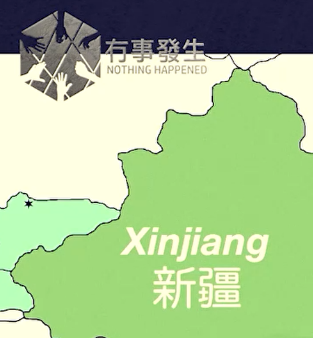 The Shouts of a Handful of the Younger Generation: Discordant Notes in the CCP’s Grand NarrativeChair: Nusrat GHANI MP (UK House of Commons)11:45-13:00 ROUNDTABLE 5: Pursuing Reparations for Xinjiang Harms: International Legal Channels, and Individual vs. State ResponsibilityRodney DIXON QC (Temple Garden Chambers)Advancing the Case at the ICC for the Uyghurs VMarie MARTIN (Asia Pacific Refugee Rights Network) The Urge for ‘Durable Solutions’: Uyghur Exiles and the Principle of ‘Safe’ Countries of TransitJohn PACKER (University of Ottawa)Missteps and Myths of Genocide: The International Law of State Responsibility James GOLDSTON (New York University School of Law) VPathways to Legal Accountability Erin Farrell ROSENBERG (Senior Fellow, Urban Morgan Institute for Human Rights)Chair: Michael POLAK (Barrister)13:00-14:30 LUNCH[13:45-14:30 Simultaneous CLOSED SESSION: Possibilities around Universal Jurisdiction, (Robert Boyle Lecture Theatre, G.42, Ground Floor Armstrong Building)James Goldston (OSJI), Roger Phillips (SJAC), Memet Loqman (barrister@The Hague), Michael Polak (barrister), Tatyana Eatwell (Barrister), Erin Farrell Rosenberg (Senior Fellow, Urban Morgan Institute for Human Rights), John Packer (University of Ottawa), Aina Shormanbayeva (ILI Foundation) and others]14:30-16:00 ROUNDTABLE 6: States’ Responsibility To Protect Before GenocideTatyana EATWELL (Barrister):Preventing Genocide: Addressing Crimes Against Humanity and Gross Human Rights Violations through the Framework of the Genocide Convention and the Obligation to Prevent GenocideLuke DE PULFORD (Coalition for Genocide Response; Coordinator, IPAC):  Debating the Uyghur Crisis in the UK ParliamentTim LOUGHTON MP (UK House of Commons)Kate FERGUSON (Protection Approaches)Nury TURKEL (Hudson Institute, Washington DC) VWhat now? Policy and Legal Options for the U.S. Government to Ending the Uyghur Genocide Rushan ABBAS (Campaign for Uyghurs, Washington DC) VChair: Michael POLAK (Barrister)16:00-16:15 COFFEE BREAK16:15-17:15 KEYNOTE SPEECH 2A. Dirk MOSES, Frank Porter Graham Distinguished Professor of Global Human Rights History, University of North Carolina at Chapel Hill; Senior Editor, Journal of Genocide ResearchThe Diplomacy of GenocideFIN    -